The Loco-motionGerry Goffin and Carole King 1962INTRO: / 1 2 3 4 / [C] / [C] /[C] Everybody's doin' a [Am] brand new dance now[C] C'mon baby [Am] do the Loco-motionI [C] know you'll get to like it if you [Am] give it a chance now[C] C'mon baby [Am] do the Loco-motionMy [F] little baby sister can [Dm] do it with easeIt's [F] easier than learnin’ your [D7] ABC’sSo [C] c’mon, c’mon, do [G] the Loco-motion with [C] meCHORUS:You gotta [C] swing your hips now [F] c’mon, babyJump [C] up, jump back!Oh well I [G] think you’ve got the knack, who-ah whoah[C] Now that you can do it [Am] let's make a chain now[C] C'mon baby [Am] do the Loco-motionA [C] chug-a chug-a motion like a [Am] railroad train now[C] C'mon baby [Am] do the Loco-motion[F] Do it nice and easy now and [Dm] don't lose controlA [F] little bit of rhythm and a [D7] lot of soul[C] C’mon, c’mon, do [G] the Loco-motion with [C] meINSTRUMENTAL CHORUS:You gotta [C] swing your hips now [F] come on [F] babyJump [C] up, jump [C] back!Oh well I [G] think you got the [G] Yeah, yeah, yeah, yeah[C] Move around the floor in a [Am] Loco-motion[C] C'mon baby [Am] do the Loco-motion[C] Do it holdin’ hands if’n [Am] you get the notion[C] C'mon baby [Am] do the Loco-motionThere's [F] never been a dance that's so [Dm] easy to doIt [F] even makes you happy when you're [D7] feelin’ blueSo [C] c’mon, c’mon, do [G] the Loco-motion with [C] meCHORUS:You gotta [C] swing your hips now [F] C’mon do the Loco-motionYou’re doin’ [C] fine (c’mon, do the Loco-motion)[F] C’mon, do the Loco-motion[C] C’mon, do the Loco-motion [C]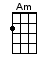 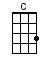 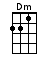 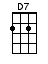 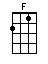 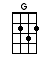 www.bytownukulele.ca